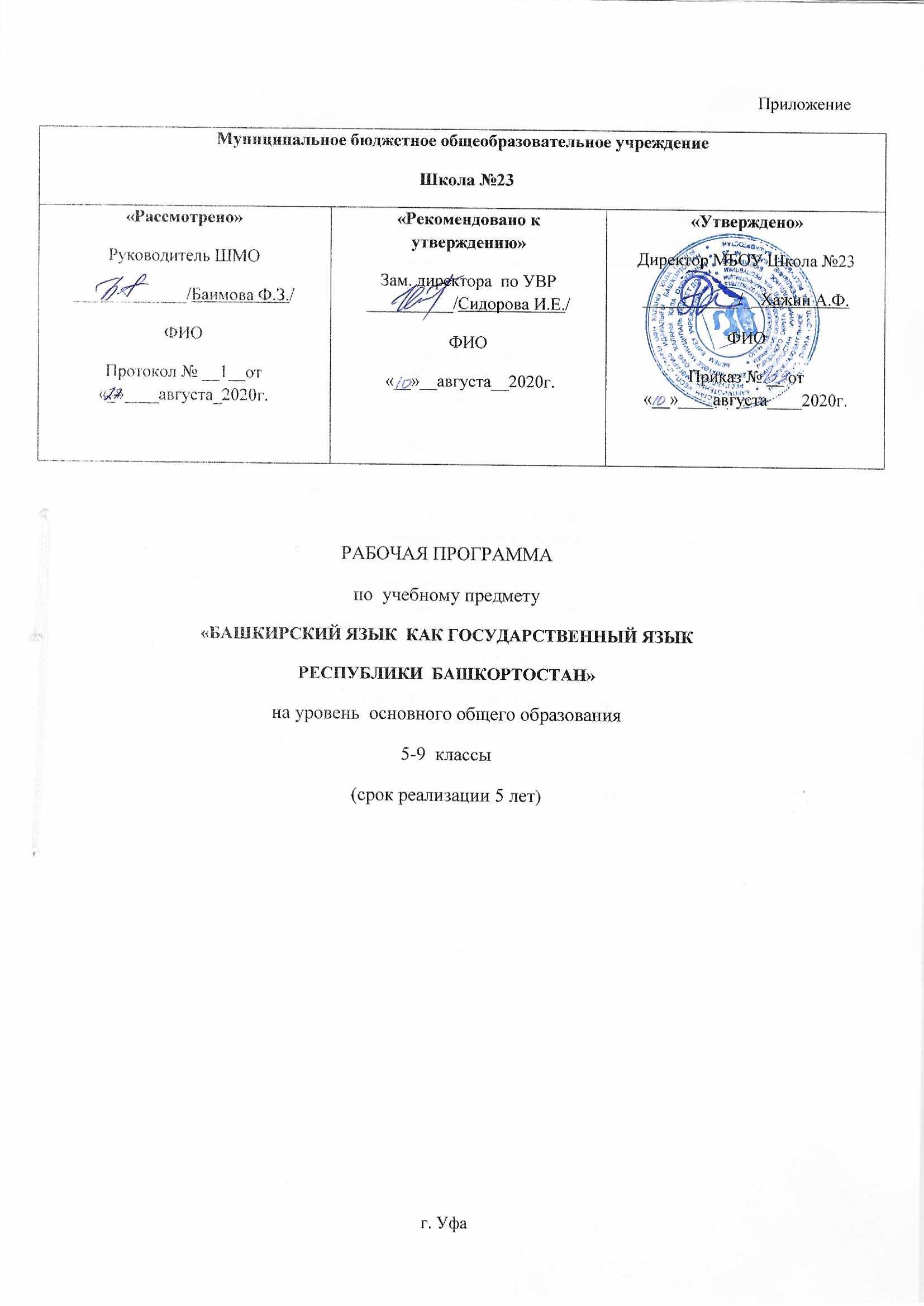    Рабочая программа «Башкирский язык как государственный язык РеспубликиБашкортостан» разработана для  учащихся  5-9-х классов МБОУ «Школа №23 » на 2020/2021 учебный год.Программа разработана на основе примерных программ по предмету «Башкирскийязык» (как государственный) для 5-11 классов общеобразовательных организаций срусским языком обучения. Автор-составитель: Габитова З.М.//Уфа: издательство “Китап”,2015 г.Место предмета «Башкирский язык как государственный язык РеспубликиБашкортостан» в учебном планеСогласно учебному плану МБОУ «Школа №23 » на 2020/2021 учебный год изучениеданного предмета рассчитан на 1 час в неделю, 34 часа в год. Срок реализациипрограммы  5  лет.Программа детализирует и раскрывает содержание стандарта, определяет общуюстратегию обучения, воспитания и развития обучающихся средствами учебного предметав соответствии с целями изучения башкирского языка, которые определены стандартом.Рабочая программа по башкирскому языку построена с учетом принципов системности,научности и доступности, а также преемственности и перспективности между различнымиразделами курса. В основе программы лежит принцип единства.                          Общая характеристика учебного предметаЯзык – по своей специфике и социальной значимости – явление уникальное: онявляется средством общения и формой передачи информации, средством хранения иусвоения знаний, частью духовной культуры башкирского народа, средством приобщенияк богатствам башкирской культуры и литературы.Башкирский язык является государственным языком Республики Башкортостан,родным языком башкирского народа, средством межнационального общения. То, чтознает гражданин Республики Башкортостан о башкирском языке, как умеет импользоваться, в какой степени проявляет интерес к истории и развитию башкирскогоязыка, его функционированию в современном мире — во многом определяет егоинтеллектуальный уровень и социальный статус как члена общества.                1. Пояснительная записка                                          Целью обучения башкирскому языку как государственному языку Республики Башкортостан в 5-9 классах является формирование элементарной коммуникативной компетенции младшего школьника на доступном уровне речевой деятельности: аудировании, говорении, чтении и письме.Элементарная коммуникативная компетенция понимается как способность и готовность младшего школьника осуществлять межличностное и межкультурное общение с носителями изучаемого башкирского языка в устной и письменной форме в ограниченном круге типичных ситуаций и сфер общения, доступных для младшего школьника. Следовательно, изучение башкирского языка в начальной школе направлено на достижение следующих целей:Формирование умения общаться на башкирском языке на элементарном уровне с учетом речевых возможностей и потребностей младших школьников в устной (аудирование и говорение) и письменной (чтение и письмо) формах;Приобщение детей к новому социальному опыту с использованием башкирского языка: знакомство младших школьников с детским фольклором на башкирском языке и доступными образцами художественной литературы с целью воспитания дружелюбного отношения, толерантности к представителям других национальностей, живущих в многонациональной республике;Развитие речевых, интеллектуальных и познавательных способностей младших школьников, а также их общеучебных умений; развитие мотивации к дальнейшему овладению башкирским языком;Воспитание и разностороннее развитие младшего школьника средствами башкирского языка.Деятельностный характер предмета «Башкирский язык как государственный» соответствует природе младшего школьника, воспринимающего мир целостно, эмоционально и активно. Это позволяет включать речевую деятельность на башкирском языке в другие виды деятельности, свойственные ребенку данного возраста (игровую, познавательную, художественную, эстетическую и т.п.), дает возможность осуществлять разнообразные связи с предметами, изучаемыми в начальной школе, и формировать межпредметные общеучебные умения и навыки.С учетом сформулированных целей изучение предмета «Башкирский язык как государственный» направлено на решение следующих задач:формирование представлений о башкирском языке как средстве общения, позволяющем добиваться взаимопонимания с людьми, говорящими или пишущими на башкирском языке, узнавать новое через звучащие и письменные тексты;расширение лингвистического кругозора младших школьников; освоение элементарных лингвистических представлений, доступных младшим школьникам и необходимых для овладения устной и письменной речью на башкирском языке на элементарном уровне;обеспечение коммуникативно-психологической адаптации детей к новому языковому миру для преодоления в дальнейшем психологического барьера и использования башкирского языка как средства общения;развитие личностных качеств младшего школьника, его внимания, мышления, памяти и воображения в процессе участия в моделируемых ситуациях общения, ролевых играх; в ходе овладения языковым материалом;развитие эмоциональной сферы детей в процессе обучающих игр, учебных спектаклей с использованием башкирского языка;приобщение младших школьников к новому социальному опыту за счет проигрывания на башкирском языке различных ролей в игровых ситуациях, типичных для семейного, бытового, учебного общения;духовно-нравственное воспитание школьника, понимание и соблюдение им таких нравственных устоев семьи как любовь к близким, взаимопомощь, уважение к родителям, забота о младших;развитие познавательных способностей, овладение умением координирования работы с разными компонентами учебно-методического комплекта (учебником, рабочей тетрадью, аудиоприложением, мультимедийным приложением и т.д.), умением работать в паре, в группе.Личностными результатами изучения башкирского языка как государственного в начальной школе являются: общее представление о мире как о многоязычном и поликультурном сообществе; осознание языка, в том числе башкирского, как основного средства общения между людьми; знакомство с историей, культурой, традициями башкирского народа с использованием средств изучаемого башкирского языка (через детский фольклор, некоторые образцы детской художественной литературы).Метапредметными результатами изучения башкирского языка в начальной школе являются:развитие умения взаимодействовать с окружающими, выполняя разные роли в пределах речевых потребностей и возможностей младшего школьника;развитие коммуникативных способностей школьника, умения выбирать адекватные языковые и речевые средства для успешного решения элементарной коммуникативной задачи;расширение общего лингвистического кругозора младшего школьника;развитие познавательной, эмоциональной и волевой сфер младшего школьника; формирование мотивации к изучению башкирского языка;овладение умением координированной работы с разными компонентами учебно-методического комплекта (учебником, аудиодиском и т. д.).Предметными результатами изучения башкирского языка как государственного в начальной школе являются: овладение начальными представлениями о нормах башкирского языка (фонетических, лексических, грамматических); умение (в объеме содержания курса) находить и сравнивать такие языковые единицы, как звук, буква, слово.В результате изучения башкирского языка в основной школе ученик должен:1) знать/понимать:алфавит, буквы, буквосочетания (йы, йе, йо и т.д.), звуки изучаемого языка;правила чтения: гласных букв (ә,ө,е) в открытом и закрытом типе слога; буквосочетаний (йы, йе, йо);особенности интонации основных типов предложений;наизусть рифмованные произведения детского фольклора;2) уметь:в области аудирования:понимать на слух речь учителя, одноклассников, основное содержание облегченных текстов с опорой на зрительную наглядность;воспринимать на слух и понимать сообщения, относящиеся к разным коммуникативным типам речи (описание, сообщение, рассказ); понимать полностью небольшие сообщения, построенные на знакомом лексико-грамматическом материале;в области говорения:участвовать в элементарном этикетном диалоге (знакомство, поздравление, благодарность, приветствие); начинать, поддерживать и заканчивать разговор по телефону;расспрашивать собеседника, задавая простые вопросы и отвечать на вопросы собеседника;вести диалог побудительного характера; просить о помощи и предлагать свою; предлагать сделать что-либо вместе, соглашаться/не соглашаться на предложения партнера;кратко рассказывать о себе, своей семье, друге; описывать внешность, характер; сообщать, что умеет делать и каково любимое занятие; выражать своё отношение;рассказывать о школе;составлять небольшие описания предмета, картинки по образцу;передавать содержание прочитанного текста с опорой на иллюстрацию, план, выражая своё отношение к прочитанному;воспроизводить выученные стихи и песни.в области чтения:читать вслух текст, построенный на изученном языковом материале, соблюдая правила произношения и соответствующую интонацию и темп речи;читать про себя, понимать основное содержание небольших текстов, доступных по содержанию и языковому материалу, пользуясь в случае необходимости двуязычным словарем;в области письма и письменной речи:списывать текст на башкирском языке, вставлять в него слова в соответствии с решаемой задачей;восстанавливать слово, предложение, текст;отвечать на письмо, дописывая предложения;отвечать на вопросы к тексту, картинке;заполнять таблицу по образцу;заполнять простую анкету;писать краткое поздравление с опорой на образец;писать короткое письмо другу (в рамках изученной тематики);писать короткие рассказы, опираясь на план и ключевые слова;3) использовать приобретенные знания и коммуникативные умения в практической деятельности и повседневной жизни для:устного общения с носителями башкирского языка в доступных младшим школьникам пределах, развития дружелюбного отношения к представителям других национальностей;преодоления психологических барьеров в использовании башкирского языка как средства общения;ознакомления с детским фольклором на башкирском языке;более глубокого осознания некоторых особенностей башкирского и русского языков.                                 2.Планируемые результаты освоения учебного предметаВ 5-9 классах планируются личностные, метапредметные, предметные результаты обучения. Личностные результаты  освоения основной образовательной программы основного общего образования включают следующее понимание башкирского  языка как одной из основных национально-культурных ценностей башкирского народа;осознание эстетической ценности башкирского языка; уважительное отношение к башкирскому языку как государственному языку Республики Башкортостан; воспринимать изучение башкирского языка как средство изучения духовного и культурного богатства башкирского народа;воспринимать мир как многонациональное и культурное общество;осознавать себя гражданином своей страны;достаточный объем словарного запаса и усвоенных грамматических средств  для свободного выражения мыслей и чувств в процессе речевого общения; способность к самооценке на основе наблюдения за собственной речью. Метапредметными результатами изучения предмета «Башкирский язык как государственный язык» является формирование универсальных учебных действий (УУД): Регулятивные УУД:целеполагание в учебной деятельности: умение самостоятельно ставить новые учебные познавательные задачи на основе развития познавательных мотивов и интересов;умение самостоятельно планировать альтернативные пути достижения целей, осознанно выбирать наиболее эффективные способы решения учебных и познавательных задач;умение осуществлять контроль по результату и по способу действия на уровне произвольного внимания и вносить необходимые коррективы;умение адекватно оценивать правильность или ошибочность выполнения учебной задачи, ее объективную трудность и собственные возможности ее решения.        Познавательные УУД:смысловое чтение в соответствии с задачами ознакомления с жанром и основной идеей текста, усвоения его содержания, поиска информации на основе операций, обеспечивающих понимание текста (выделение замысла автора текста, основной идеи, главного и второстепенного; последовательности, причинно-следственной логической связи описываемых событий); умение  организовывать учебное сотрудничество и совместную деятельность с учителем и сверстниками;развитие исследовательский учебных действий, включая навыки работы с информацией: поиск и выделение нужной информации, обобщение и фиксация информации;развитие  смыслового чтения, включая умение выделять тему, прогнозировать содержание текста по заголовку/ по ключевым словам, выделять основную мысль, главные факты, опуская второстепенные, устанавливать логическую последовательность основных фактов;умение сравнивать языковые явления русского и башкирского языков на уровне отдельных грамматических явлений, слов, словосочетаний, предложений;владение приемами работы с текстом: умение пользоваться определенной стратегией чтения/аудирования в зависимости от коммуникативной задачи (читать/слушать текст с разной глубиной понимания);готовность и умение осуществлять индивидуальную и совместную проектную работу;умение пользоваться справочным материалом (грамматическими   справочниками, двуязычным и толковым словарями, мультимедийными средствами).        Коммуникативные УУД:начинать, вести/поддерживать и заканчивать различные виды диалогов в стандартных ситуациях общения, соблюдая нормы речевого этикета, при необходимости переспрашивая, уточняя; расспрашивать собеседника и отвечать на его вопросы, высказывая свое мнение, просьбу, отвечать на предложение собеседника согласием/отказом в пределах изученной тематики и усвоенного лексико-грамматического материала;рассказывать о себе, своей семье, друзьях, своих интересах и планах на будущее;сообщать краткие сведения о своем городе/селе, о своей стране;описывать события/явления, передавать основное содержание, основную мысль прочитанного/услышанного, выражать свое отношение к прочитанному/услышанному, давать краткую характеристику персонажамюПредметными результатами освоения выпускниками основной школы программы по башкирскому языку как государственному являются: 1) представление об основных функциях языка, о роли башкирского языка как национального языка башкирского народа, как государственного языка Республики Башкортостан, о связи языка и культуры народа;2) освоение базовых понятий лингвистики: лингвистика и ее основные разделы; язык и речь, речевое общение, речь устная и письменная; монолог, диалог и их виды; ситуация речевого общения; разговорная речь, научный, публицистический, официально-деловой стили, язык художественной литературы; жанры научного, публицистического, официально-делового стилей и разговорной речи; функционально-смысловые типы речи (повествование, описание, рассуждение); текст, типы текста; основные единицы языка, их признаки и особенности употребления в речи; 3) аудирование и чтение:адекватное понимание информации устного или письменного сообщения (коммуникативное направление, тема текста, основная мысль; основная и дополнительная информация);владение  разными видами чтения (поисковым,  изучающим, ознакомительным);адекватное восприятие на слух текстов разных стилей и жанров, владение разными видами аудирования (выборочным, ознакомительным, детальным);способность находить информацию с разных источников (периодические издания, интернет-ресурсы, учебные компакт-диски);умение свободно использовать разнотипные словари, формировать навыки использования электронных пособий, справочной литературы;овладение приемами отбора и систематизации материала  по определенной теме, умение вести самостоятельный поиск информации, способность к преобразованию, сохранению и передаче информации, полученных в результате чтения или аудирования;умение выразить свои мысли, учитывая стилистические особенности языка.4) говорение и письмо:умение определять цели предстоящей учебной деятельности (индивидуальной или коллективной), последовательность действий, оценивание полученных результатов и адекватный пересказ в устной или письменной форме;умение пересказать прочитанный или прослышанный текст в разной форме (план, пересказ, аннотация, конспект);умение составлять тексты разного стиля и жанра с учетом замысла, адресата и ситуации общения;умение излагать свою мысль в устной или письменной форме, сохраняя логическую последовательность при составлении текстов;владение различными видами монолога (повествование, описание, рассуждение; сочетание разных видов монолога) и диалога (диалог-расспрос, диалог-побуждение, диалог-обмен мнениями; сочетание разных видов диалога);соблюдение в практике речевого общения орфоэпических, лексических, грамматических, стилистических норм башкирского литературного языка; соблюдение  пунктуационных и орфографических правил в процессе письменного общения;способность участвовать в речевом общении, соблюдая нормы речевого этикета, адекватно использовать мимику и жесты в процессе речевого общения;умение контролировать свою речь в учебном процессе и каждодневном общении; умение находить и исправить речевые и грамматические ошибки, совершенствовать и редактировать собственные тексты; применение приобретенных знаний и умений в повседневной жизни и школе; коммуникативное целесообразное взаимодействие с окружающими людьми в процессе речевого общения, совместного выполнения какого-либо задания, обсуждения актуальных тем; овладение национально-культурными нормами речевого поведения в различных ситуациях формального и неформального межличностного и межкультурного общения5 классЛичностные результаты освоения учебного предмета: -воспитание патриотизма, толерантности, формирование уважительного отношения к людям других национальностей, живущих рядом, воспитание любви и уважения к своему родному краю, малой родине, к духовным ценностям разных народов и стран, окружающей природе; -развитие общего кругозора, мышления, памяти; -восприятие языка как отражение национальной культуры и средства общения; -развитие интереса к истории, культуре, литературе народов края, башкирского народа; -понимание устной и письменной речи на башкирском языке; -использование знаний и навыков чтения и говорения в повседневной жизни; -умение отвечать на вопросы, задавать вопросы на башкирском языке. Метапредметные результаты освоения учебного предмета: - адекватное восприятие информации, речи на башкирском языке; -формирование навыков правильного произношения башкирских звуков, правильного и выразительного чтения текстов; - умение составлять диалог на заданную тему; отвечать на вопросы, составлять (задавать) вопросы; - умение находить и работать с информацией; - сравнивать, анализировать, делать выводы; Предметные результаты освоения учебного предмета. В конце учебного года учащиеся 5 класса должны: - понимать речь на башкирском языке (аудирование);-воспринимать на слух и понимать речь учителя и одноклассника в процессе общения на уроке; -понимать содержание прочитанного текста; -понимать диалог, состоящий из 5-6 предложений;-уметь говорить по заданной теме, по содержанию прочитанного текста (говорение); - знать словарные слова, уметь их использовать в речи (составлять словосочетания, предложения, небольшие тексты); - уметь составлять диалог, работать в парах; - переводить с башкирского языка на русский и наоборот.          Чтение: - уметь правильно читать (согласно орфоэпическим нормам, с интонацией); - читать вслух небольшие тексты, построенные на изученном языковом материале; - читать про себя и понимать тексты, содержащие изученный языковой материал; - находить из текста незнакомые слова и переводить со словарем; - знать 2-4 стихотворения наизусть на башкирском языке.        Письмо. Уметь: - правильно и красиво писать башкирские буквы; - списывать небольшой текст. 6 классЛичностные результаты освоения учебного предмета: · осознанное изучение башкирского языка; · использование знаний и навыков, полученных на уроках башкирского языка, в повседневной жизни; · воспитание патриотизма, толерантности, формирование уважительного отношения к людям других национальностей, живущих рядом, воспитание любви и уважения к своему родному краю, малой родине, к духовным ценностям разных народов и стран, окружающей природе; · развитие общего кругозора, мышления, памяти; · восприятие языка как отражение национальной культуры и средства общения; · развитие интереса к истории, культуре, литературе народов края, башкирского народа. Метапредметные результаты освоения учебного предмета: · адекватное восприятие информации, речи на башкирском языке; · формирование навыков правильного произношения башкирских звуков, правильного и выразительного чтения текстов; · умение составлять диалог на заданную тему; отвечать на вопросы, составлять (задавать) вопросы; · умение находить и работать с информацией; · сравнивать, анализировать, делать выводы; Предметные результаты освоения учебного предмета.В конце учебного года учащиеся 6 класса должны: -понимать речь на башкирском языке (аудирование); -воспринимать на слух и понимать речь учителя и одноклассника в процессе общения на уроке; -понимать содержание прочитанного текста; -понимать диалог, состоящий из 5-6 предложений; -уметь говорить по заданной теме, по содержанию прочитанного текста (говорение);- знать словарные слова, уметь их использовать в речи (составлять словосочетания, предложения, небольшие тексты); - уметь составлять диалог, работать в парах; - переводить с башкирского языка на русский и наоборот. Чтение: - уметь правильно читать (согласно орфоэпическим нормам, с интонацией); - читать вслух небольшие тексты, построенные на изученном языковом материале; - читать про себя и понимать тексты, содержащие изученный языковой материал; - находить из текста незнакомые слова и переводить со словарем; - знать 2-4 стихотворения наизусть на башкирском языке.  Письмо. Уметь: · правильно и красиво писать башкирские буквы; · списывать небольшой текст. 7 классЛичностные результаты освоения учебного предмета: · осознание языка, в том числе башкирского, как основного средства общения между людьми; · привитие чувства любви к родной земле; · воспитание бережного отношения к природе; · способствовать стремлению к совершенствованию культуры собственной речи; · способствовать осознанному принятию ценностей человечества; · научить умению вести диалоги, основанные на взаимном уважении; конструктивно решать конфликты; · дать направление ведению здорового образа жизни. Метапредметные результаты освоения учебного предмета: · формирование мотивации к изучению башкирского языка; · развитие коммуникативных способностей школьника, умения выбирать адекватные языковые и речевые средства для успешного решения элементарной коммуникативной задачи; · расширение общего лингвистического кругозора школьника; · развитие смыслового чтения, умения работы с информацией. Предметные результаты освоения учебного предмета. В конце учебного года учащиеся 7 класса должны: -понимать речь на башкирском языке (аудирование); -воспринимать на слух и понимать речь учителя и одноклассника в процессе общения на уроке;-понимать содержание прочитанного текста; -отвечать на вопросы учителя; -составлять вопросы по ситуации, по содержанию текста  -понимать диалог, состоящий из 3-6 предложений (реплик) и уметь продолжить его; -уметь говорить по заданной теме, по содержанию прочитанного текста (говорение);-знать словарные слова, уметь их использовать в речи (составлять словосочетания, предложения, небольшие тексты); -уметь составлять диалог, работать в парах; -уметь составлять небольшие тексты о себе, членах семьи, их профессии и т.д.;  -переводить с башкирского языка на русский и наоборот.  Чтение: -уметь правильно читать (согласно орфоэпическим нормам, с интонацией); -читать вслух небольшие тексты, построенные на изученном языковом материале; -читать про себя и понимать тексты, содержащие изученный языковой материал и отдельные слова; -уметь разделить текст на части, озаглавить их; -находить из текста незнакомые слова и переводить со словарем; -уметь отвечать на вопросы по тексту; -знать 4-6 стихотворений наизусть на башкирском языке.  Письмо. Уметь: - правильно и красиво писать башкирские буквы; - списывать небольшой текст; - отвечать на вопросы письменно; - написать текст из 6-10 предложений на заданную тему. 8 классЛичностные результаты освоения учебного предмета: · осознанное изучение башкирского языка; · использование знаний и навыков, полученных на уроках башкирского языка, в повседневной жизни; · воспитание патриотизма, толерантности, формирование уважительного отношения к людям других национальностей, живущих рядом, воспитание любви и уважения к своему родному краю, малой родине, к духовным ценностям разных народов и стран, окружающей природе; · развитие общего кругозора, мышления, памяти; · восприятие языка как отражение национальной культуры и средства общения; · развитие интереса к истории, культуре, литературе народов края, башкирского народа. Метапредметные результаты освоения учебного предмета: · адекватное восприятие информации, речи на башкирском языке; ·формирование навыков правильного произношения башкирских звуков, правильного и выразительного чтения текстов; · умение составлять диалог на заданную тему; отвечать на вопросы, составлять (задавать) вопросы; · умение находить и работать с информацией; · сравнивать, анализировать, делать выводы; Предметные результаты освоения учебного предмета. В конце учебного года учащиеся 8 класса должны: -понимать речь на башкирском языке (аудирование);- воспринимать на слух и понимать речь учителя и одноклассника в процессе общения на уроке; - понимать содержание прочитанного текста; - понимать диалог, состоящий из 15-16 предложений; -уметь говорить по заданной теме, по содержанию прочитанного текста (говорение);- знать словарные слова, уметь их использовать в речи (составлять словосочетания, предложения, небольшие тексты); - уметь составлять диалог, работать в парах; - переводить с башкирского языка на русский и наоборот. Чтение: - уметь правильно читать (согласно орфоэпическим нормам, с интонацией); - читать вслух небольшие тексты, построенные на изученном языковом материале; - читать про себя и понимать тексты, содержащие изученный языковой материал; - находить из текста незнакомые слова и переводить со словарем; - знать 5-7 стихотворений наизусть на башкирском языке. -Письмо. Уметь: -правильно и красиво писать башкирские буквы; -списывать небольшой текст;-понимание устной и письменной речи на башкирском языке; -умение отвечать на вопросы, задавать вопросы на башкирском языке; составлять предложения по картине по заданной теме.9 классЛичностные результаты освоения учебного предмета: - осознанное изучение башкирского языка; - использование знаний и навыков, полученных на уроках башкирского языка, в повседневной жизни; - воспитание патриотизма, толерантности, формирование бережного отношения к людям других национальностей, живущих рядом, воспитание любви и уважения к своему родному краю, малой родине, к духовным ценностям разных народов и стран, окружающей природе; - развитие общего кругозора, мышления, памяти; - восприятие языка как отражение национальной культуры и средства общения;  развитие интереса к истории, культуре, литературе народов края, башкирского народа. Метапредметные результаты освоения учебного предмета: - адекватное восприятие информации, речи на башкирском языке; - формирование навыков правильного произношения башкирских звуков, правильного и выразительного чтения текстов; - умение составлять диалог на заданную тему; отвечать на вопросы, составлять (задавать) вопросы; - умение находить и работать с информацией; - сравнивать, анализировать, делать выводы; Предметные результаты освоения учебного предмета. В конце учебного года учащиеся 9 класса должны:- понимать речь на башкирском языке (аудирование);- воспринимать на слух и понимать речь учителя и одноклассника в процессе общения на уроке; - понимать содержание прочитанного текста; - понимать суть диалогов, радио и телепередач;-уметь говорить по заданной теме, по содержанию прочитанного текста (говорение);- знать словарные слова, уметь их использовать в речи (составлять словосочетания, предложения, тексты); - уметь составлять диалог, работать в парах; - переводить с башкирского языка на русский и наоборот. Чтение: - уметь правильно читать (согласно орфоэпическим нормам, с интонацией); - читать вслух тексты, построенные на изученном языковом материале; - читать про себя и понимать тексты, содержащие изученный языковой материал; - находить из текста незнакомые слова и переводить со словарем; - знать 7-8 стихотворений наизусть на башкирском языке. Письмо. Уметь: - составлять короткие рассказы;-составлять план, тезисы письменного сообщения, кратко излагать результаты проектной деятельности.-понимание устной и письменной речи на башкирском языке; -умение отвечать на вопросы, задавать вопросы на башкирском языке; составлять предложения по картине по заданной теме.3. Содержание программы5 класс1. Здравствуй, школа! Учебные принадлежности. Классная комната, учебные предметы. Мой класс, мои одноклассники. Школа и школьная жизнь. 2. О себе Члены семьи. Их имена, возраст, внешность, черты характера. Взаимоотношения в семье, с друзьями. 3. Времена годаВремена года: осень, зима, весна, лето. Любимое время года. Погода. Каникулы и их проведение в различное время года.  4. С Новым годом! Новый год. Праздник. Каникулы. Зимние игры. Оформление поздравительной открытки. 5. Знаешь ли ты свой Башкортостан? Наше Отечество. День образования Республики. Административное деление. Реки и озера, горы нашего края. Музыкальные инструменты.6. 8 марта – Международный женский деньМама - самый дорогой человек на свете. Название продуктов питания и одежды на башкирском языке. В магазине. Национальные блюда и напитки. Правильное питание - залог здоровья. Пословицы о продуктах питания. 7. Весенние работы Весна. Возвращение птиц. Весенние работы в саду. Праздник весны и труда. День Победы.8. Встречаем лето  Лето. Летние каникулы. Сабантуй - национальный праздник башкир.6 класс 1. Наша школа Учебные принадлежности. Классная комната, учебные предметы. Мой класс, мои одноклассники. Школа и школьная жизнь.  2. Осенняя природа Осень- красивое время года. Любимый сезон. Погода. Признаки осени. Каникулы и их проведение в различное время года. 3. По земле БашкортостанаПрирода Башкортостана. Удивительная красота башкирских земель. Города Республики Башкортостан. Родной город – Уфа. Памятник Салавату Юлаеву. Охрана природы. Известные люди Башкортостана.4. Цени дружбу Дружба. Цени дружбу . Мой лучший друг. Пословицы и поговорки о дружбе. 5. Зима продолжается Зима. Любимый праздник - Новый год! Оформление поздравительной открытки. 6. Правила этикета  Приветствие, прощание (с использованием типичных фраз башкирского речевого этикета). Разговор по телефону. 7. Весна пришла  Времена года: осень, зима, весна, лето. Пришла весна! 8 марта- Международный женский день. Моя мама- мой друг. 8. Весенние работы и праздники  Весна- красивое время года. Погода. Виды весенних работ.  Составление диалогов, работа с текстом . 9. Лето  7 классТема 1. Повторение пройденног”   1 сентября - День знаний. Школа. Учебные принадлежности. Биография М.Карима, З. Биишевой,  К.Кинзябулатовой. Стихотворения “Уҡытыусыма”, “Башҡорт теле”, “Көҙҙәр еткәс”. Тема 2. Сельская жизнь  Как растет хлеб? Башкирский мед. Глагол. Повторение пройденного. Тема 3. Путешествие по Башкортостану Города, реки, горы, озера Башкортостана. Имена собственные и нарицательные. Полезные ископаемые Башкортостана. Моя родина – Башкортостан. Древний город “Аркаим”. Тема 4. Спорт. Спортивные принадлежности. Спорт – это здоровье,сила, красота. Виды спорта. Спортивный инвентарь Спорт в наших городах. Спортивная семья. Национальные игры. Башкортостан- родина чемпионов. Тема 5. Я и наша семья Моя семья. Слова определяющие родственные связи.  Шежере- моя родословная. К.Шафикова “Әсәй күҙҙәре”(”Мамины глаза”),“Әсә һүҙе” (“Слово мамы”). Башкирское народное творчество. Изменение глаголов по временам, лицам, числам Тема 6. Мамочка моя  Наша мама. “Етегән йондоҙ” (сказка). Поздравление мам, бабушек, сестер с праздником. Тема 7. Мастера искусства Х.Ахметов – композитор. З.Исмагилев – композитор. Р.Загретдинов – кубызист. Р.Туйсина-башкирская танцовщица. С. Юлаев – поэт. Тема 8. Что в имени твоем? Именами славится страна Именами славится страна. М.Шаймуратов. Значение башкирских имен. Происхождение названий озер и рек. Топонимика. Послелоги. Тема 9. Башкирские народные сказки   Сказки. Тема 10. Мир, дружба, согласие Что такое дружба?  Тема 11. Скоро лето Лето. Летние каникулы. Погода летом.8 класс1. Мы идем в школу Учебные принадлежности. Классная комната, учебные предметы. Мой класс, мои одноклассники. Школа и школьная жизнь. Что я умею делать. Знакомство с одноклассниками, учителями: имя, возраст. Приветствие, прощание (с использованием типичных фраз башкирского речевого этикета). 2. Осенняя природа. Осенние работы Времена года: осень, зима, весна, лето. Осень- красивое время года. Погода. Виды осенних работ. Описание осени по картинам художников. 3. Знакомство с Уфой  Уфа-столица Башкортостана. История города. Достопримечательности  Уфы: памятники, музеи, театры. Знакомство с песней «Өфө ҡалаһы ни өсөн матур?». Я иду в театр. О происхождении названия «Уфа». 4. Человек славится трудом В. Моратова «Башкиры на военной службе». Н. Бадридзе «Вставай на зарядку!». Знакомство с биографией А. Атнабаева и его творчеством. Стихотворение «Черный хлеб». 5. Зима продолжается  Зима. Любимый праздник - Новый год! Жизнь и творчество Н.Нажми. Стихотворение  «Ҡыш». В. Сухомлинский «Метель». Государственная символика РБ. 6. Салават Юлаев - национальный герой башкирского народа  Салават Юлаев. Краткая биография и творчество героя. Стихотворение «Тыуған илем», музей в Палдиски, памятник С. Юлаева в Уфе. 7. Весна – красна, мы ждем тебя! Пришла, весна! 8 марта-Международный женский день. Моя мама- мой друг. 8. Весна  Жизнь и творчество М. Хариса. Стихотворение «Хат». Бессмертные герои: А. Матросов и М. Губайдуллин. 9. Мой Урал!  Мой край родной. Сохраним лес. В Исхаков «Талпан». 9 классЗдравствуй, школа!  	Чтение стихотворений, рассказов на тему  «Школа» и «Осень». Пословицы, поговорки, загадки.	Повторение и систематизация пройденного материала. Продолжение работы над развитием устной и письменной речи, знакомство с новым  материалом. Земле милости – родине изобилие	Воспитать к родной земле чувство любви, гордости. Научить рассказывать и писать о нем. Провести беседу о богатстве республики. Организовать экскурсии.О чем говорят топонимы? 	Роль топонимов в жизни человека. Легенды и предания. В топонимах отражается языки и  вся история, обычаи народа. Мы и зиму любим. Зима. Составление текстов о зиме. Обогащение словарного запаса. Чтение стихов и рассказов о зиме. Театры Башкортостана.	В Башкортостане искусство театра. Знакомство с театрами РБ и их деятельности.  История образования Башкирского Академического драматического театра имени Мажита Гафури. Знакомство со знаменитыми артистами театра.  Беседа о прошлом и будущем театра.Башкирское народное творчество.  	Понятие о народном творчестве. Жанры народного творчества. Чтение сказок. Фольклор. Фольклор и письменная литература. Идет весна.  Весна в Башкортостане. В городах и селах весенние работы. Беседа о жизни животных, птицах, растениях, весенних праздниках. День Победы.Повторение пройденного материала по грамматике. Башкирские национальные блюда. Знакомство с башкирскими национальными блюдами. Чтение текстов о национальных блюдах.   Составление  предложений, рассказов. Башкирская лошадь. 	Знакомство с историей башкирской лошади. Роль лошадей в жизни человека.